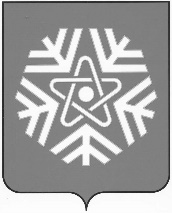 администрация  снежинского  городского  округаПОСТАНОВЛЕНИЕ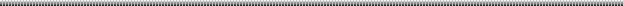         ПРОЕКТО выявлении правообладателяранее учтенного объектанедвижимостиВ соответствии со статьей 69.1 Федерального закона от 13.07.2015 № 218-ФЗ «О государственной регистрации недвижимости», на основании договора безвозмездной передачи квартир в собственность граждан от 17.03.1993, руководствуясь статьями 34, 39 Устава муниципального образования «Город Снежинск»,ПОСТАНОВЛЯЮ:В отношении жилого помещения с кадастровым номером 74:40:0101012:2093, площадью 48 кв. м, местоположение: Челябинская обл., г. Снежинск, улица Дзержинского, дом 23, квартира 116, в качестве его правообладателя, владеющего данным жилым помещением недвижимости на праве собственности, выявлена:Рудакова Елена Юрьевна,         года рождения, СНИЛС             ,паспорт гражданина Российской Федерации серия        №         , выдан                                                  , адрес регистрации по месту жительства:                                                              .Право собственности Рудаковой Елены Юрьевны на указанный в пункте 1 настоящего постановления объект недвижимости подтверждается договором безвозмездной передачи квартир в собственность граждан от 17.03.1993, зарегистрированным в БТИ 25.02.1993. Отделу жилья и социальных программ администрации города Снежинска направить в орган регистрации прав настоящее постановление, заявление о внесении в Единый государственный реестр недвижимости сведений о правообладателе ранее учтенного объекта недвижимости и иные документы, необходимые для внесения изменений в сведения Единого государственного реестра недвижимости.4. Контроль за выполнением настоящего постановления возложить на заместителя главы городского округа Д.А. Шарыгина.Глава Снежинского городского округа 					                           А.С. Пульников   от№